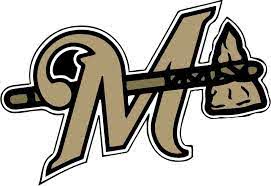 2021 Marietta High School Track Fri             March 26                                  MadillTues         March 30                                   MariettaFri             April    9                                     PlainviewFri             April   16                                    AdaFri             April   23                                    ArdmoreSat            April   24                                    LCC (Madill)Tues         April   27                                    VelmaSat            May    1                                     Regionals (Plainview)Fri/Sat      May  Undetermined               State (Catoosa)2021 Marietta MS Track ScheduleThurs         March  25                    6/7/8       MadillMon           March  29                          6        PlainviewThurs         April    1                           7/8       MariettaThurs         April     8                          7/8       PlainviewTues           April    13                      6/7/8      AtokaSat              April    24                         MS       LCC (Madill)